Annihilation (2018)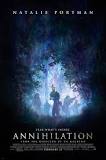 Grown–up’s Movie:HISHERAVG1. Appropriate levels of sexuality?8882. Appropriate levels of language?9993. Appropriate levels of violence?8884. Entertainment value for females?5555. Entertainment value for males?8886. Teaching moments, role models, moral of story?5557. Is it a “classic”? (Replay value?)565.58. Audio/Visual effects?898.59. Not too cliché (unique and witty, not too slapstick)109.59.7510. Climax/Resolution/Ending?000GRAND TOTALS:66.75